                           Madeley Academy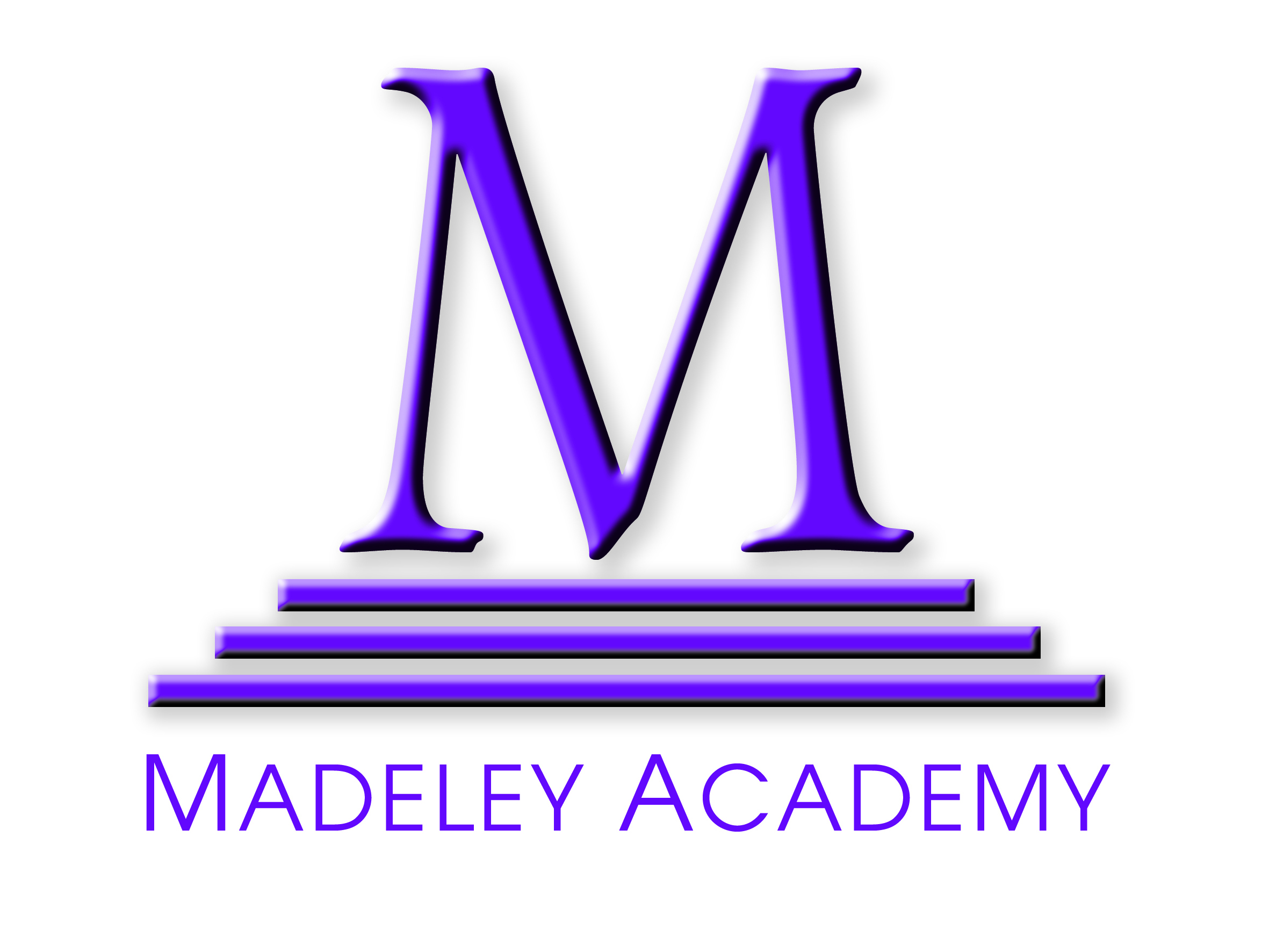                                        Application for Sixth Form                                                September 2018Continue on last page if necessaryDo you have any health or additional issues that you think it would be helpful for us to know about?Student Personal Information Student Personal Information Surname:Male/FemaleForename(s):Date of Birth:                Address: Postcode:Home Telephone N°:Address: Postcode:Mobile Telephone N°:Address: Postcode:Student Mobile N°:Name of Parent(s)/Carer(s) (to whom correspondence should be addressed):Name of Parent(s)/Carer(s) (to whom correspondence should be addressed):Email Address:Email Address:Current School/College:Current School/College:Name of Headteacher:Name of Headteacher:Academic Information Academic Information Academic Information Academic Information Examinations to be Taken in Year 11Examinations to be Taken in Year 11Examinations to be Taken in Year 11Examinations to be Taken in Year 11ExaminationGCSE, BTEC etc.SubjectExamination BoardEg. Edexcel, OCR, AQAEstimated GradeContinue on last page if necessaryContinue on last page if necessaryContinue on last page if necessaryContinue on last page if necessaryExaminations Already Taken Examinations Already Taken Examinations Already Taken Examinations Already Taken ExaminationGCSE, BTEC etc.SubjectExamination BoardEg. Edexcel, OCR, AQAGradeAchieved   No  Yes(If yes please attach details)Student’s Personal StatementPlease give any further information eg interests, extra-curricular responsibilities that you wish to be considered with your application.  Please continue on a separate sheet if necessary.Early Indication of Preferred Courses/CareerPlease indicate the subjects/courses you may be interested in studying from the list provided in the Sixth Form Information Booklet / website information and give any future career aspirations. Choose from A Levels, Vocational Courses and our range of Specialist AcademiesThe final options will depend on examinations achieved and available timetable.I am interested in a career in:Where/how did you find out about Madeley Academy?Where/how did you find out about Madeley Academy?Advert (where)RadioKnow a studentReferral from Thomas TelfordOther (Please State)Ethnic Information (please tick). This is used for statistical purposes only.Ethnic Information (please tick). This is used for statistical purposes only.Ethnic Information (please tick). This is used for statistical purposes only.Ethnic Information (please tick). This is used for statistical purposes only.Ethnic Information (please tick). This is used for statistical purposes only.Ethnic Information (please tick). This is used for statistical purposes only.Ethnic Information (please tick). This is used for statistical purposes only.White - BritishAny other mixed background Black – Caribbean Black – Caribbean White - OtherAsian – Indian Black – African Black – African White and Black CaribbeanAsian – Pakistani ChineseChineseWhite and Black African Asian – Bangladeshi Any other Ethnic Group, please specifyWhite and Asian Asian – OtherAny other Ethnic Group, please specifyAny Further Information:Signature:Date:Please return form by Friday 15 December 2017 to:Mrs L HolbrookMadeley AcademyCastlefields WayMadeleyTelfordTF7 5FBTel: (01952) 527700 ex730      Email: lholbrook@madeleyacademy.com